 MĚSTO  CHRASTAVA                              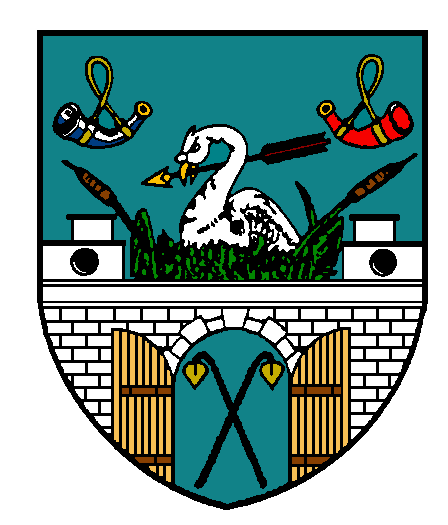 náměstí 1. máje 1, 463 31 ChrastavaŽádost o poskytnutí finančních prostředků z grantu 2023, schváleného Zastupitelstvem města Chrastava dne  14. 11. 2022,na podporu rozvoje sportovní, kulturní, spolkové činnosti a cestovního ruchu15. Položková struktura rozpočtovaných nákladů:Povinné přílohy k žádosti:textová část popisu akcekopie dokladu o právní subjektivitěkopie stanov společnosti, zřizovací listina-    kopie dokladu o statutárním zástupcikopie dokladu o zřízení účtučestné prohlášení, zda je uživatel plátce DPH či nikolivUPOZORNĚNÍžádost předávejte vyplněnou na psacím stroji, na PC nebo hůlkovým písmemSpolečenský klub, organizační složka města Chrastava, postoupí komisi pro vyhodnocení grantu k projednání pouze správně vyplněné a úplné žádosti s požadovanými povinnými přílohami.ČESTNÉ   PROHLÁŠENÍ:Prohlašuji, že všechny uvedené informace jsou pravdivé.V  Chrastavě  dne: 						----------------------------------------------								Podpis a razítko							statutárního orgánu žadateleNázev žadatele:Adresa žadatele:Tel.:                                                                     Fax.:e-mail: IČ:                                  DIČ:                                č.účtu: Jméno statutárního zástupce: Seznam osob s podílem v právnické osobě (žadateli) – skutečný vlastník právnické osoby:Seznam osob, v níchž má právnická osoba (žadatel) přímý podíl a výši tohoto podílu:Osoba zodpovědná za realizaci: Přehledný a stručný důvod žádosti:(podrobný popis akce dodejte v příloze)Účel a plánované použití požadované částky z grantu:Požadovaná částka:Místo realizace akce:Časový harmonogram akce: položka:celkem:Pronájem prostorPropagaceMateriálOstatní osobní náklady(např.dohody o provedení práce, honoráře apod.)DopravaOstatníCelkem